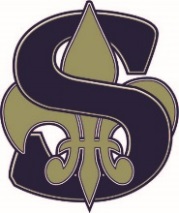 Parents and students,My goal is simple—to help my students be successful.  In order to do this, I have set high expectations and requirements for this class.  For example, students are required to read a book outside of class each quarter and complete a skills based project.  It is important that I have your support.  I am aware that I cannot do my job well without your help.  Please read the syllabus pamphlet and view my website, as it is impossible to convey all important information in the syllabus.  Please sign below indicating that you agree to become my partner in your /your child’s education.  I am always available if you feel the need to check on your/your child’s progress in greater detail than viewing grades and comments on Focus and work on my website:  www.mchone1617.weebly.com.  The fastest way to contact me is via email: mchoneh@duvalschools.org.   However, you may also call and leave a message at 646-5100 x2118.  Thank you, in advance, for your support and I look forward to working with you!  Sincerely,Mrs. H. McHoneDetach below and return to your teacher.-------------------------------------------------------------------------------------------------------------------------------I have read/viewed & understand the syllabus/website for Enrichment I Reading. It is my responsibility to regularly check on attendance, grades, & comments (behavior & academic) in Focus and view assignments/information on the teacher website (www.mchone1617.weebly.com), and to contact the teacher for any questions or concerns I have regarding this syllabus/website and/or my child’s progress in this classroom.  _______________________________________                  _______________Parent/Guardian’s printed name				Date_______________________________________		____________________________________Parent/Guardian’s signature					Parent/Guardian’s Email Address								____________________________________									              Parent/Guardian’s Contact telephone number											I have read/viewed & understand this syllabus/website. I understand it is my responsibility to behave in accordance with the Student Code of Conduct and classroom rules, and to not hinder/hurt my academic performance.  I understand that it is also my responsibility to come to class each day on time, participate on work in class and at home, get the make up work from the bin and/or website, check my grades in Focus, and seek help from Mrs. McHone when I need it, during class & in after school tutoring. I will remember that if I am not part of the solution, then I am part of the problem.  This year, I am RISING UP!___________________________________		__________________________________			STUDENT’S printed name				STUDENT’S signature			